Publicado en Barcelona el 10/07/2017 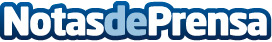 SMDE, un nuevo método para calcular el retorno de la inversión en los Social MediaEl Doctor en marketing de la agencia e-deon.net, Lluís Feliu, ha diseñado un nuevo método para aplicar en la pequeña y mediana empresa que permite calcular el ROI en internetDatos de contacto:e-deon.netComunicación · Diseño · Marketing931929647Nota de prensa publicada en: https://www.notasdeprensa.es/smde-un-nuevo-metodo-para-calcular-el-retorno Categorias: Comunicación Marketing Emprendedores E-Commerce Recursos humanos http://www.notasdeprensa.es